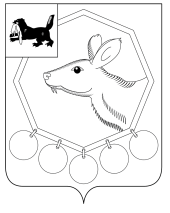 ДУМА Муниципального образования «Баяндаевский район» Иркутской областиРЕШЕНИЕот 28 ноября 2013 года О ВНЕСЕНИИ ИЗМЕНЕНИЙ ВПОЛОЖЕНИЕ О КОНТРОЛЬНО-СЧЕТНОЙ ПАЛАТЕМУНИЦИПАЛЬНОГО ОБРАЗОВАНИЯ «БАЯНДАЕВСКИЙ РАЙОН»	Руководствуясь ст. 157 Бюджетного кодекса Российской Федерации, ст.ст. 34, 38 Федерального закона от 06.10.2003 № 131-ФЗ «Об общих принципах организации местного самоуправления в Российской Федерации», Федеральным законом от 07.02.2011 № 6-ФЗ «Об общих принципах организации и деятельности контрольно-счетных органов  субъектов Российской Федерации и муниципальных образований»,  Законом Иркутской области N 150-ОЗ от 28.12.2012 «Об отдельных вопросах организации и деятельности контрольно-счетных органов муниципальных образований Иркутской области», ст.ст. 27, 39, 47 Устава муниципального образования «Баяндаевский район»ДУМА РЕШИЛА:1. Внести изменения в Положение о Контрольно-счетной палате муниципального образования «Баяндаевский район», утвержденное решением Думы муниципального образования «Баяндаевский район» от 04.10.2011  № 21/5, изложив его в новой редакции (Приложение к настоящему решению).	2. Опубликовать настоящее решение в районной газете «Заря» и на официальном сайте муниципального образования «Баяндаевский район» в информационно- телекоммуникационной сети «Интернет».                     Председатель Думы               муниципального образования                   «Баяндаевский район»                                   В.И. Здышов                                                                                                         Мэр муниципального образования                          «Баяндаевский район»                               А.П. Табинаевс. Баяндай«28» ноября 2013 год № 43/2ПРИЛОЖЕНИЕУТВЕРЖДЕНОРешением Думымуниципального образования «Баяндаевский район»от 04.10.2011 года N 21/5 ПОЛОЖЕНИЕо Контрольно-счетной палате муниципального образования «Баяндаевский район»(в редакции от 28.11.2013 г. № 43/2)Глава 1. ОБЩИЕ ПОЛОЖЕНИЯСтатья 1. Статус Контрольно-счетной палаты муниципального образования «Баяндаевский район»Контрольно-счетная палата муниципального образования «Баяндаевский район» (далее – Контрольно-счетная палата) является постоянно действующим органом внешнего муниципального финансового контроля, образуется Думой муниципального образования «Баяндаевский район» (далее - Дума муниципального района) в соответствии с Уставом муниципального образования «Баяндаевский район» (далее – Уставом муниципального района) и ей подотчетна.Контрольно-счетная палата образуется в целях контроля за исполнением бюджета муниципального образования «Баяндаевский район» (далее – муниципальный район), соблюдением установленного порядка подготовки и рассмотрения проекта бюджета муниципального района, отчета о его исполнении, а также в целях контроля за соблюдением установленного порядка управления и распоряжения имуществом, находящимся в собственности муниципального района.Деятельность Контрольно-счетной палаты не может быть приостановлена, в том числе в связи  с истечением  срока или досрочным прекращением полномочий Думы муниципального района.Контрольно-счетная палата является органом местного самоуправления и входит в структуру органов местного самоуправления муниципального района, обладает правами юридического лица, имеют свою печать и бланки со своим наименованием и с изображением  герба муниципального образования «Баяндаевский район».Полное наименование Контрольно-счетной палаты: Муниципальное казенное учреждение Контрольно-счетная палата муниципального образования «Баяндаевский район».Сокращенное наименование Контрольно-счетной палаты: МКУ КСП МО «Баяндаевский район».Юридический (фактический) адрес Контрольно-счетной палаты: 669120, Иркутская область, Баяндаевский район, село Баяндай, улица Бутунаева, дом 2.Контрольно-счетная палата обладает организационной и функциональной независимостью и осуществляет  свою деятельность самостоятельно, а также обладает правом  правотворческой инициативы по вопросам своей деятельности.Статья 2 . Правовые основы деятельности Контрольно-счетной палаты     Контрольно-счетная палата осуществляет свою деятельность на основе Конституции Российской Федерации, федерального законодательства, законов и иных нормативных правовых актов субъекта Российской Федерации, Устава муниципального района, настоящего Положения и иных муниципальных правовых актов.      Статья 3. Принципы деятельности Контрольно-счетной палаты     Деятельность Контрольно-счетной палаты основывается на принципах законности, объективности, эффективности, независимости и гласности.      Статья 4. Задачи Контрольно-счетной палаты Задачами Контрольно-счетной палаты являются:1. В области бюджетных отношений:1) организация и осуществление предварительного и последующего контроля за исполнением бюджета муниципального района;2) осуществление контроля за исполнением доходных и расходных статей бюджета муниципального района по объемам, структуре и целевому назначению;3) осуществление контроля за поступлением в бюджет муниципального района средств от управления и распоряжения муниципальным имуществом (в том числе от приватизации, передачи в постоянное и временное пользование, доверительное управление);4) осуществление в форме экспертизы внешней проверки отчета об исполнении бюджета муниципального района, экспертизы отчетов об исполнении муниципальных планов и программ;5) контроль за соблюдением установленного порядка подготовки, рассмотрения и утверждения проекта бюджета муниципального района, отчета о его исполнении;6) экспертиза и представление заключений на проект бюджета муниципального района, проекты муниципальных нормативных правовых актов муниципального района по бюджетно-финансовым вопросам, вносимых на рассмотрение Думы муниципального района, а также по запросам мэра муниципального района (далее -  мэра муниципального района) и Думы муниципального района, участие в подготовке муниципальных нормативных правовых актов муниципального района по вопросам совершенствования муниципального финансового контроля;7) подготовка по запросам мэра муниципального района и Думы муниципального района заключений, справок и предложений по вопросам бюджетно-финансовой политики и совершенствованию бюджетного процесса муниципального района;8) осуществление контроля за использованием средств финансовой помощи, поступающей в бюджет муниципального района из федерального и областного бюджетов;9) осуществление по запросу Думы муниципального района проверки финансового состояния получателя муниципальной гарантии;10) проверка эффективности и целевого использования получателями средств бюджета муниципального района, включая средства бюджетных кредитов;11) контроль состояния и обслуживания муниципального долга, эффективности использования муниципальных заимствований, в том числе займов, осуществляемых путем выпуска муниципальных ценных бумаг;12) представление мэру муниципального района и Думе муниципального района информации о результатах проводимых контрольных мероприятий;13) осуществление иных бюджетных полномочий в соответствии с бюджетным законодательством и муниципальными правовыми актами муниципального района.2. В области использования и распоряжения муниципальным имуществом:1) осуществление контроля за соблюдением порядка управления и распоряжения муниципальным имуществом;2) оценка эффективности управления и распоряжения муниципальным имуществом в соответствии с установленным порядком;3) представление мэру муниципального района и Думе муниципального района информации о результатах проводимых контрольных мероприятий по вопросам соблюдения порядка управления и распоряжения муниципальным имуществом;4) подготовка заключений по вопросам управления и распоряжения муниципальным имуществом муниципального района;5) подготовка по запросам мэра муниципального района и Думы муниципального района предложений по совершенствованию порядка управления и распоряжения муниципальным имуществом муниципального района.Глава 2. СОСТАВ КОНТРОЛЬНО-СЧЕТНОЙ ПАЛАТЫ      Статья 5. Состав Контрольно-счетной палатыКонтрольно-счетная палата образуется в составе председателя и аппарата Контрольно – счетной палаты.Штатная численность Контрольно-счетной палаты устанавливается Думой муниципального района по предложению председателя Контрольно-счетной палаты.Структура и штатное расписание аппарата Контрольно-счетной палаты утверждаются ее председателем исходя из возложенных на Контрольно-счетную палату полномочий.       Статья 6. Председатель Контрольно-счетной палатыПредседатель Контрольно-счетной палаты замещает должность муниципальной службы.Срок полномочий председателя Контрольно-счетной палаты составляет пять лет.Председатель Контрольно-счетной палаты назначается на должность Думой муниципального района.Предложения о кандидатурах на должность председателя Контрольно-счетной палаты вносятся в Думу муниципального района:председателем Думы муниципального района; не менее одной трети от установленной численности депутатов Думы муниципального района;мэром муниципального района. Предложения кандидатур на должность председателя Контрольно-счетной палаты должны быть внесены в Думу муниципального района не позднее одного месяца со дня открытия вакансии.Порядок рассмотрения кандидатур на должность председателя Контрольно-счетной палаты устанавливается регламентом Думы муниципального района.Статья 7. Требования к кандидатурам на должности председателя                   Контрольно-счетной палаты На должность председателя Контрольно-счетной палаты назначаются граждане Российской Федерации, имеющие высшее образование и опыт работы  в области государственного, муниципального управления, государственного, муниципального контроля (аудита), экономики, финансов, юриспруденции не менее пяти лет.Гражданин Российской Федерации не может быть назначен на должность председателя Контрольно-счетной палаты в случае:1) наличия у него неснятой или непогашенной судимости;2) признания его недееспособным  или ограниченно дееспособным решением суда, вступившим в законную силу;3) отказа  от прохождения процедуры оформления допуска к сведениям, составляющим государственную и иную охраняемую федеральным законом тайну, если исполнение обязанностей по должности, на замещение которой претендует гражданин, связано с использованием таких сведений.4) выхода из гражданства Российской Федерации или приобретения гражданства иностранного государства  либо получения вида  на жительство или иного документа, подтверждающего право на постоянное проживание гражданина Российской Федерации на территории иностранного государства.       3. Председатель Контрольно-счетной палаты не может состоять в близком родстве или свойстве (родители, супруги, дети, братья, сестры, а также братья, сестры, родители и дети супругов) с председателем Думы муниципального района, мэром муниципального района, главой местной администрации,  руководителями судебных и правоохранительных органов, расположенных на территории муниципального района.      4. Председатель Контрольно-счетной палаты не может заниматься  другой оплачиваемой  деятельностью, кроме преподавательской, научной и иной творческой деятельности. При этом преподавательская, научная и иная деятельность не может финансироваться исключительно за счет  средств иностранных государств, международных и иностранных организаций, иностранных граждан и лиц без гражданства, если иное  не предусмотрено международным договором Российской Федерации или законодательством Российской Федерации.      5. Председатель Контрольно-счетной палаты, а также лица, претендующие на замещение указанной должности, обязаны представлять сведения  о своих  доходах, об имуществе и обязательствах имущественного характера, а также о доходах, об имуществе и обязательствах имущественного характера своих супруги (супруга) и несовершеннолетних детей в порядке, установленном нормативными правовыми актами Российской Федерации, субъекта Российской Федерации, муниципальными нормативными правовыми актами.       Статья 8. Аппарат Контрольно-счетной палаты В состав  аппарата Контрольно-счетной палаты входят два инспектора. В состав  аппарата Контрольно-счетной палаты могут входить иные штатные работники, необходимые для технического обеспечения деятельности Контрольно-счетной палаты. Должности сотрудников аппарата относятся к должностям муниципальной службы и технического персонала. На инспекторов контрольно-счетной палаты возлагаются обязанности по организации и непосредственному проведению внешнего муниципального финансового контроля.Положение об аппарате Контрольно – счетной палаты утверждается председателем Контрольно – счетной палаты. Права, обязанности и ответственность работников аппарата Контрольно-счетной палаты определяются  федеральным законодательством, законодательством Российской Федерации и субъекта Российской Федерации о муниципальной службе, регламентом Контрольно-счетной палаты.      Статья 9.  Гарантии статуса должностных лиц Контрольно-счетной палатыПредседатель и инспекторы Контрольно-счетной палаты являются должностными  лицами Контрольно-счетной палаты.Воздействие в какой-либо форме на должностных лиц Контрольно-счетной палаты в целях воспрепятствования осуществлению ими должностных полномочий или оказания влияния на принимаемые ими решения, а также насильственные действия, оскорбления, а равно клевета в отношении должностных лиц Контрольно-счетной палаты либо распространение заведомо ложной информации об их деятельности влекут за собой ответственность, установленную законодательством Российской Федерации и (или) законодательством субъекта Российской Федерации.Должностные лица Контрольно-счетной палаты подлежат государственной защите в соответствии с законодательством Российской Федерации о государственной защите судей, должностных лиц правоохранительных и контролирующих органов и иными нормативными правовыми актами Российской Федерации.Должностные лица Контрольно-счетной палаты обладают гарантиями профессиональной независимости.5. Председатель  Контрольно-счетной палаты досрочно освобождается от должности на основании решения Думы муниципального района в случае:вступления в законную силу обвинительного приговора суда в отношении него;признания его недееспособным или ограниченно дееспособным вступившим в законную силу решением суда;выхода из гражданства Российской Федерации или приобретения гражданства иностранного государства либо получения вида на жительство или иного документа, подтверждающего право на постоянное проживание гражданина Российской Федерации на территории иностранного государства;4)	подачи письменного заявления об отставке;	5)	нарушения требований законодательства Российской Федерации, при осуществлении возложенных на него должностных полномочий или злоупотребления должностными полномочиями, если за решение о досрочном освобождении проголосует большинство от установленного числа депутатов представительного органа муниципального образования;6)	достижения предельного возраста пребывания в должности в соответствии с законодательством Российской Федерации о муниципальной службе;7)	выявления обстоятельств, предусмотренных частями 4-5 статьи 7
настоящего Положения.Глава 3. ОРГАНИЗАЦИЯ И ПОРЯДОК ДЕЯТЕЛЬНОСТИКОНТРОЛЬНО-СЧЕТНОЙ ПАЛАТЫ      Статья 10.      Полномочия Контрольно-счетной палаты      1. Контрольно-счетная палата осуществляет следующие полномочия:контроль за исполнением бюджета муниципального района;экспертиза проектов бюджета муниципального района;3)	внешняя проверка годового отчета об исполнении бюджета
муниципального района;4)	организация и осуществление контроля за законностью, результативностью (эффективностью и экономностью) использования средств бюджета муниципального района, а также средств, получаемых бюджетом муниципального района из иных источников, предусмотренных законодательством Российской Федерации;      5) контроль за соблюдением установленного порядка управления и распоряжения имуществом, находящимся в собственности муниципального района, в том числе охраняемыми результатами интеллектуальной деятельности и средствами индивидуализации, принадлежащими муниципальному району;      6) оценка эффективности предоставления налоговых и иных льгот и преимуществ, бюджетных кредитов за счет средств бюджета муниципального района, а также оценка законности предоставления муниципальных гарантий и поручительств или обеспечения исполнения обязательств другими способами по сделкам, совершаемым юридическими лицами и индивидуальными предпринимателями за счет средств бюджета муниципального района и имущества, находящегося в собственности муниципального района;      7) финансово-экономическая экспертиза проектов муниципальных правовых актов (включая обоснованность финансово-экономических обоснований) в части, касающейся расходных обязательств муниципального района, а также муниципальных программ;анализ бюджетного процесса в муниципальном районе и подготовка предложений, направленных на его совершенствование;      9) подготовка информации о ходе исполнения бюджета муниципального района, о результатах проведенных контрольных и экспертно-аналитических мероприятий и представление такой информации в Думу муниципального района и мэру муниципального района;      10) контроль за законностью, результативностью (эффективностью и экономностью) использования средств бюджета муниципального района, поступивших в бюджеты поселений, входящих в состав муниципального района;11) осуществление полномочий внешнего муниципального финансового контроля в поселениях, входящих в состав муниципального района, в соответствии с соглашениями, заключенными Думой муниципального района с  представительными органами поселений;12) анализ данных реестра расходных обязательств муниципального района на предмет выявления соответствия между расходными обязательствами муниципального района, включенными в реестр расходных обязательств и расходными обязательствами, планируемыми к финансированию в очередном финансовом году в соответствии с проектом бюджета муниципального района;         13) контроль за ходом и итогами реализации программ и планов развития муниципального района;         14)	мониторинг исполнения бюджета муниципального района;анализ социально-экономической ситуации в муниципальном районе;содействие организации внутреннего финансового контроля в исполнительных органах муниципального района;участие в пределах полномочий в мероприятиях, направленных на противодействие коррупции;	иные полномочия в сфере внешнего муниципального финансового контроля, установленные федеральными законами, законами субъекта Российской Федерации, Уставом муниципального района и нормативными правовыми актами Думы  муниципального района.       2. Внешний финансовый контроль осуществляется Контрольно-счетной палатой:1)	в отношении органов местного самоуправления и муниципальных органов, муниципальных учреждений и муниципальных унитарных предприятий муниципального района, а также организаций, использующих имущество, находящееся в собственности муниципального района;2)	в отношении организаций путем осуществления проверки соблюдения условий получения ими субсидий, кредитов, гарантий за счет средств бюджета муниципального района в порядке контроля за деятельностью главных распорядителей (распорядителей) и получателей средств бюджета муниципального района, предоставивших указанные средства, в случаях, если возможность проверок указанных организаций установлена в договорах о предоставлении субсидий, кредитов, гарантий за счет средств бюджета муниципального района.Статья 11. Формы осуществления контрольно-счетными органами внешнего муниципального финансового контроляВнешний муниципальный финансовый контроль осуществляется Контрольно-счетной палатой в форме контрольных или экспертно-аналитических мероприятий.При проведении контрольного мероприятия Контрольно-счетной палатой составляется соответствующий акт (акты), который доводится до сведения руководителей проверяемых органов и организаций. На основании акта (актов) Контрольно-счетной палатой составляется отчет.3.	При проведении экспертно - аналитического мероприятия
Контрольно-счетная палата составляет отчет или заключение.            Статья 12.    Стандарты внешнего муниципального финансового контроля1.	Контрольно-счетная палата при осуществлении внешнего муниципального финансового контроля руководствуется Конституцией Российской Федерации, законодательством Российской Федерации, законодательством субъектов Российской Федерации, муниципальными нормативными правовыми актами, а также стандартами внешнего муниципального финансового контроля.2.	Стандарты внешнего муниципального финансового
контроля для проведения контрольных и экспертно-аналитических мероприятий утверждаются Контрольно-счетной палатой:         1)	в отношении органов местного самоуправления и муниципальных
органов, муниципальных учреждений и муниципальных предприятий муниципального района в соответствии с общими требованиями, утвержденными Счетной палатой Российской Федерации и (или) Контрольно-счетной палатой субъекта
Российской Федерации;2)	в отношении иных организаций, на которые распространяется действие  полномочий Контрольно-счетной палаты - в соответствии с общими
требованиями, установленными федеральным законом.3.	При подготовке стандартов внешнего муниципального
финансового контроля учитываются международные стандарты в области
государственного контроля, аудита и финансовой отчетности.4.	Стандарты внешнего муниципального финансового контроля не
могут противоречить законодательству Российской Федерации и
законодательству субъектов Российской Федерации.      Статья 13.    Планирование деятельности Контрольно-счетной палатыКонтрольно-счетная палата осуществляет свою деятельность на основе планов, которые разрабатываются и утверждаются ею самостоятельно.План работы Контрольно-счетной палаты утверждается в срок до 30 декабря года, предшествующего планируемому.Обязательному включению в планы работы Контрольно-счетной палаты подлежат поручения Думы муниципального района, предложения и запросы мэра муниципального района, направленные в Контрольно-счетную палату до 15 декабря года, предшествующего планируемому.Предложения Думы муниципального района, мэра муниципального района по изменению плана работы Контрольно-счетной палаты рассматриваются Контрольно-счетной палатой в 10-дневный срок со дня поступления.      Статья 14. Регламент Контрольно-счетной палаты      Содержание направлений деятельности Контрольно-счетной палаты, порядок ведения дел, подготовки и проведения контрольных и экспертно-аналитических мероприятий и иные вопросы внутренней деятельности Контрольно-счетной  палаты  определяются  Регламентом Контрольно – счетной палаты, который утверждается ее председателем.       Статья 15.    Обязательность        исполнения        требований должностных лиц Контрольно-счетной палаты       1.	Требования и запросы должностных лиц Контрольно-счетной
палаты, связанные с осуществлением ими своих должностных
полномочий, установленных законодательством Российской Федерации, законодательством субъекта Российской Федерации,
муниципальными нормативными правовыми актами, являются
обязательными для исполнения органами местного самоуправления и
муниципальными органами, организациями, в отношении которых
осуществляется внешний муниципальный финансовый контроль (далее
также - проверяемые органы и организации).2.	Неисполнение законных требований и запросов должностных лиц
Контрольно-счетной палаты, а также воспрепятствование осуществлению
ими возложенных на них должностных полномочий влекут за собой
ответственность, установленную законодательством Российской
Федерации и законодательством субъекта Российской Федерации.       Статья 16.    Полномочия   председателя  Контрольно-счетной  палаты   по организации   деятельности   Контрольно-счетной палаты     Председатель Контрольно-счетной палаты:1)	осуществляет общее руководство деятельностью Контрольно-
счетной палаты;2)	утверждает Регламент Контрольно-счетной палаты;3)	утверждает планы работы Контрольно-счетной палаты и
изменения к ним;утверждает годовой отчет о деятельности Контрольно-счетной палаты;утверждает стандарты внешнего муниципального финансового контроля;	утверждает результаты контрольных и экспертно-аналитических мероприятий Контрольно-счетной палаты; подписывает представления и предписания Контрольно-счетной палаты;может являться руководителем контрольных и экспертно-аналитических мероприятий;	представляет в Думу муниципального района ежегодный отчет о деятельности   Контрольно-счетной   палаты,   результатах   проведенных контрольных и экспертно-аналитических мероприятий;9)	представляет Контрольно-счетную палату в отношениях с
государственными органами Российской	 Федерации, государственными органами субъекта Российской Федерации и органами местного самоуправления;            10)	утверждает должностные регламенты работников Контрольно-счетной палаты;осуществляет в пределах своей компетенции прием, назначение, перемещение, временное отстранение, освобождение от должности и увольнение работников аппарата Контрольно-счетной палаты;издает правовые акты (приказы, распоряжения) по вопросам организации деятельности Контрольно-счетной палаты.       Статья 17.    Права,      обязанности      и      ответственность должностных лиц Контрольно-счетной палаты             1. Должностные    лица    Контрольно-счетной    палаты    при осуществлении возложенных на них должностных полномочий имеют право:1)	беспрепятственно входить на территорию и в помещения,
занимаемые проверяемыми органами и организациями, на которые распространяются контрольные полномочия Контрольно-Счетной палаты, иметь доступ к их
документам и материалам, а также осматривать занимаемые ими
территории и помещения;2)	в случае обнаружения подделок, подлогов, хищений,
злоупотреблений и при необходимости пресечения данных
противоправных действий опечатывать кассы, кассовые и служебные
помещения, склады и архивы проверяемых органов и организаций,
изымать документы и материалы с учетом ограничений, установленных
законодательством Российской Федерации. Опечатывание касс, кассовых и
служебных помещений, складов и архивов, изъятие документов и
материалов производятся с участием уполномоченных должностных лиц
проверяемых органов и организаций и составлением соответствующих 
актов;3)	в пределах своей компетенции направлять запросы должностным
лицам территориальных органов федеральных органов исполнительной
власти и их структурных подразделений, органов государственной власти
и государственных органов субъектов Российской Федерации, органов местного самоуправления и муниципальных органов, организаций;4)	в пределах своей компетенции требовать от руководителей и
других должностных лиц проверяемых органов и организаций
представления письменных объяснений, копий документов,  заверенных в установленном законодательством порядке,  по фактам нарушений,
выявленных при проведении контрольных мероприятий;5)	составлять акты по фактам непредставления или
несвоевременного представления должностными лицами проверяемых
органов и организаций документов и материалов, запрошенных при
проведении контрольных мероприятий;в пределах своей компетенции знакомиться со всеми необходимыми документами, касающимися финансово-хозяйственной деятельности проверяемых органов и организаций, в том числе в установленном порядке с документами, содержащими государственную, служебную, коммерческую и иную охраняемую законом тайну;знакомиться с информацией, касающейся финансово-хозяйственной деятельности проверяемых органов и организаций и хранящейся в электронной форме в базах данных проверяемых органов и организаций, в том числе в установленном порядке с информацией, содержащей государственную, служебную, коммерческую и иную охраняемую законом тайну;знакомиться с технической документацией к электронным базам данных;составлять протоколы об административных правонарушениях, если такое право предусмотрено законодательством Российской Федерации.2.	Должностные лица Контрольно-счетной палаты при опечатывании касс, кассовых и служебных помещений, складов и архивов, изъятия документов и материалов в случае, предусмотренном п.2 части 1 настоящей статьи, должны незамедлительно (в течение 24 часов) уведомить об этом председателя Контрольно-счетной палаты в порядке,
установленном действующим законодательством.3.	Должностные лица Контрольно-счетной палаты не вправе вмешиваться в оперативно-хозяйственную деятельность проверяемых органов и организаций, а также разглашать информацию, полученную при проведении контрольных мероприятий, предавать гласности свои выводы до завершения контрольных мероприятий и составления соответствующих актов и отчетов.4.	Должностные лица Контрольно-счетной палаты обязаны сохранять государственную, служебную, коммерческую, и иную охраняемую законом тайну, ставшую им известной при проведении в проверяемых   органах   и   организациях   контрольных   и   экспертно-аналитических мероприятий, проводить контрольные и экспертно-аналитические мероприятия объективно и достоверно отражать их результаты в соответствующих актах, отчетах и заключениях. 5.	Должностные лица Контрольно-счетной палаты несут ответственность в соответствии с законодательством Российской Федерации за достоверность и объективность результатов проводимых ими контрольных и экспертно-аналитических мероприятий, а также за разглашение государственной и иной охраняемой законом тайны.6.	Председатель и инспекторы Контрольно-счетной палаты вправе участвовать в заседаниях Думы муниципального района, ее комитетов, комиссий и рабочих групп, заседаниях администрации муниципального района, исполнительных органов муниципального района, координационных и совещательных органов при Мэре муниципального района.      Статья 18.    Представление информации Контрольно-счетной палатеПроверяемые органы и организации обязаны представлять по запросам Контрольно-счетной палаты информацию, документы и материалы, необходимые для проведения контрольных и экспертно-аналитических мероприятий, если иное не предусмотрено действующим законодательством, в срок, не позднее десяти рабочих дней со дня получения запроса.При осуществлении Контрольно-счетной палатой контрольных мероприятий проверяемые органы и организации должны обеспечить должностным лицам Контрольно-счетной палаты возможность ознакомления с управленческой, бухгалтерской и финансовой отчетностью и документацией, документами, связанными с формированием и исполнением бюджета муниципального образования, использованием собственности муниципального образования, информационными системами, используемыми проверяемыми организациями, и технической документацией к ним.Правовые акты администрации муниципального района о создании, преобразовании или ликвидации муниципальных учреждений и унитарных предприятий муниципального района, о заключении договоров об управлении бюджетными средствами и иными объектами собственности муниципального района направляются в Контрольно-счетную палату в течение 10 рабочих дней со дня принятия.5.	Финансовый орган муниципального района направляет в Контрольно-счетную палату бюджетную отчетность муниципального района, утвержденную сводную бюджетную роспись, кассовый план и изменения к ним.Главные администраторы бюджетных средств муниципального района направляют в Контрольно-счетную палату сводную бюджетную отчетность.	Органы администрации муниципального района ежегодно направляют в Контрольно-счетную палату отчеты и заключения аудиторских организаций по результатам аудиторских проверок деятельности муниципальных унитарных предприятий, учреждений, а также акционерных обществ с долей муниципального образования не менее пятидесяти процентов в течение тридцати дней со  дня их подписания.Непредставление или несвоевременное представление Контрольно-счетной палате по ее запросу информации, документов и материалов, необходимых для проведения контрольных и экспертно-аналитических мероприятий, а равно представление информации, документов и материалов не в полном объеме или представление
недостоверных информации, документов и материалов влечет за собой
ответственность, установленную действующим законодательством. Статья 19.    Представления и предписания Контрольно-счетной палатыКонтрольно-счетная палата по результатам проведения контрольных мероприятий органов местного самоуправления, муниципальных органов и организаций муниципального района, в случае выявления в указанных органах и организациях нарушений и недостатков, фактов нанесения материального ущерба муниципальному району, вносит в данные органы и организации, а также их должностным лицам представления для их рассмотрения и принятия мер по устранению выявленных нарушений и недостатков, предотвращению нанесения материального ущерба или возмещению причиненного вреда, по привлечению к ответственности должностных лиц, виновных в допущенных нарушениях, а также мер по пресечению, устранению и предупреждению нарушений.Представление Контрольно-счетной палаты подписывается председателем Контрольно-счетной палаты.3.	Органы местного самоуправления и муниципальные органы, а также организации муниципального района в течение одного месяца со дня получения
представления обязаны уведомить в письменной форме Контрольно-
счетную палату о принятых по результатам рассмотрения представления решениях и мерах.4.	В случае выявления нарушений, требующих безотлагательных мер
по их пресечению и предупреждению, воспрепятствования проведению
должностными лицами Контрольно-счетной палаты контрольных
мероприятий, а также в случаях несоблюдения сроков рассмотрения
представлений Контрольно-счетная палата направляет в органы местного
самоуправления и муниципальные органы, проверяемые организации муниципального района и их должностным лицам предписание.Контрольно-счетная палата направляет в указанные органы и организации предписание в сроки:- в срок, не более трех рабочих дней со дня выявления нарушений, требующих безотлагательных мер по их пресечению и предупреждению, воспрепятствования проведению должностными лицами Контрольно-счетной палаты контрольных мероприятий;- в срок, не более пяти рабочих дней со дня истечения сроков рассмотрения представлений.5.	Предписание Контрольно-счетной палаты должно содержать
указание на конкретные допущенные нарушения и конкретные основания
вынесения предписания.6.	Предписание Контрольно-счетной палаты подписывается
председателем Контрольно-счетной палаты.Предписание Контрольно-счетной палаты должно быть исполнено в установленные в нем сроки.Неисполнение или ненадлежащее исполнение в установленный срок предписания Контрольно-счетной палаты влечет  за собой ответственность, установленную действующим законодательством.В случае,  если при проведении контрольных мероприятий выявлены факты незаконного использования средств бюджета муниципального района, в которых усматриваются признаки преступления или коррупционного правонарушения, Контрольно-счетная палата незамедлительно передает материалы контрольных мероприятий в правоохранительные органы. Статья 20.    Гарантии     прав     проверяемых    органов     и организацийАкты, составленные Контрольно-счетной палатой при проведении контрольных мероприятий, доводятся до сведения руководителей проверяемых органов и организаций. Пояснения и замечания руководителей проверяемых органов и организаций, представленные в срок до семи рабочих дней со дня получения акта, прилагаются к актам и в дальнейшем являются их неотъемлемой частью.Проверяемые органы и организации и их должностные лица вправе обратиться в суд с заявлением о признании недействительным полностью или частично предписания Контрольно-счетной палаты, а также обратиться с жалобой на действия (бездействие) Контрольно-счетной палаты в Думу муниципального района. Подача заявления не приостанавливает действия предписания.       Статья 21.    Взаимодействие  Контрольно-счетной   палаты   с государственными и муниципальными органами1.	Контрольно-счетная палата при осуществлении своей деятельности вправе взаимодействовать с Контрольно-счетным органом субъекта Российской Федерации, с контрольно-счетными органами других муниципальных образований, а также со Счетной палатой Российской Федерации, с территориальными управлениями Центрального банка Российской Федерации, территориальными органами Федерального казначейства, налоговыми органами, органами прокуратуры, иными правоохранительными, надзорными и контрольными органами Российской Федерации, субъектов Российской Федерации и  муниципальных образований. Контрольно-счетная палата вправе заключать с ними соглашения о сотрудничестве и взаимодействии.В целях координации своей деятельности Контрольно-счетная палата и иные органы местного самоуправления могут создавать как временные, так и постоянно действующие совместные координационные, консультационные, совещательные и другие рабочие органы. Контрольно-счетная палата вправе планировать и проводить совместные контрольные и экспертно-аналитические мероприятия с Контрольно-счетной палатой субъекта Российской Федерации, обращаться в Контрольно-счетную палату субъекта Российской Федерации по вопросам осуществления Контрольно-счетной палатой субъекта Российской Федерации анализа деятельности Контрольно-счетной палаты и получения рекомендаций по повышению эффективности ее работы.4.	Контрольно-счетная палата по письменному обращению контрольно-счетных органов других муниципальных образований может принимать участие в проводимых ими контрольных и экспертно-аналитических мероприятиях.5.	Контрольно-счетная палата вправе привлекать к участию в проводимых ею контрольных и экспертно-аналитических мероприятий на договорной основе аудиторские организации, отдельных специалистов.       Статья 22.    Обеспечение доступа к информации о деятельности Контрольно-счетной палатыКонтрольно-счетная палата в целях обеспечения доступа к информации о своей деятельности размещает на официальном сайте муниципального района в информационно-телекоммуникационной сети Интернет (далее - сеть Интернет) и опубликовывает в своих официальных изданиях или других средствах массовой информации информацию о проведенных контрольных и экспертно-аналитических мероприятиях, о выявленных при их проведении нарушениях, о внесенных представлениях и предписаниях, а также о принятых по ним решениях и мерах.Контрольно-счетная палата ежегодно представляет отчет о своей деятельности в Думу муниципального района. Указанный отчет опубликовывается в средствах массовой информации и размещается в сети Интернет только после его рассмотрения Думой муниципального района.Порядок опубликования в средствах массовой информации и размещения в сети Интернет информации о деятельности Контрольно-счетной палаты осуществляется в соответствии с Регламентом Контрольно-счетной палаты.	Глава 4. ЗАКЛЮЧИТЕЛЬНЫЕ ПОЛОЖЕНИЯ       Статья 23.     Финансовое        обеспечение        деятельности
Контрольно-счетной палаты1.	Финансовое обеспечение деятельности Контрольно-счетной палаты предусматривается в объеме, позволяющем обеспечить осуществление возложенных на нее полномочий.2.	Расходы на обеспечение деятельности Контрольно-счетной палаты предусматриваются в бюджете муниципального района отдельной строкой в соответствии с классификацией расходов бюджетов Российской Федерации.	3.	Контроль за использованием Контрольно-счетной палатой бюджетных средств и муниципального имущества осуществляется на основании правовых актов Думы муниципального района.       Статья 24. Материальное и социальное обеспечение работников Контрольно-счетной палаты.      Председателю и инспекторам Контрольно-счетной палаты устанавливается денежное вознаграждение и иные выплаты в соответствии с Положением об условиях оплаты труда муниципальных служащих МО «Баяндаевский район».       Статья 25. Порядок внесения изменений и дополнений в настоящее                 Положение       Предложения о внесении изменений, дополнений в настоящее Положение вносятся председателем Контрольно-счетной палаты в порядке правотворческой инициативы в соответствии с Регламентом Думы муниципального района.